Product name: Light control switchWire length: about 14cm(black, white, red line)Power: 220V incandescent lamp; 1000 energy-saving lamps. Fluorescent lamp exhaust fan S400W; LED lamp ≤600WVoltage: AC110-250V, AC/DC12V,24V,36V,48V,60V voltage are producedPurpose: Control; It closes automatically during the day and opens automatically at nightWorking current: 10A, 15A optionalApplication: Widely used in street lights, highways, gardens, etcWarning: Do not install under the light. Install on the sunny side, above the lightNet weight: about 48g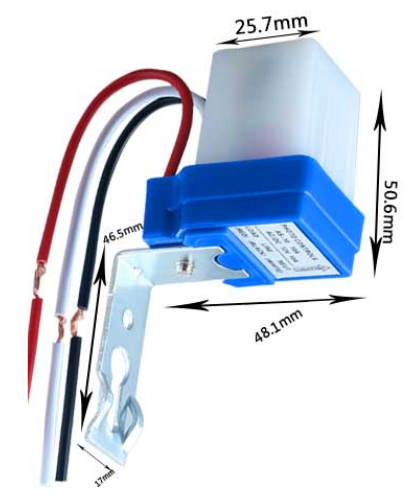 alternating current：The white and black wires are connected to a 220V power supplyThe white and red lines are connected to the loaddirect current：The black line inputs the positive red line and outputs the positive white line common negative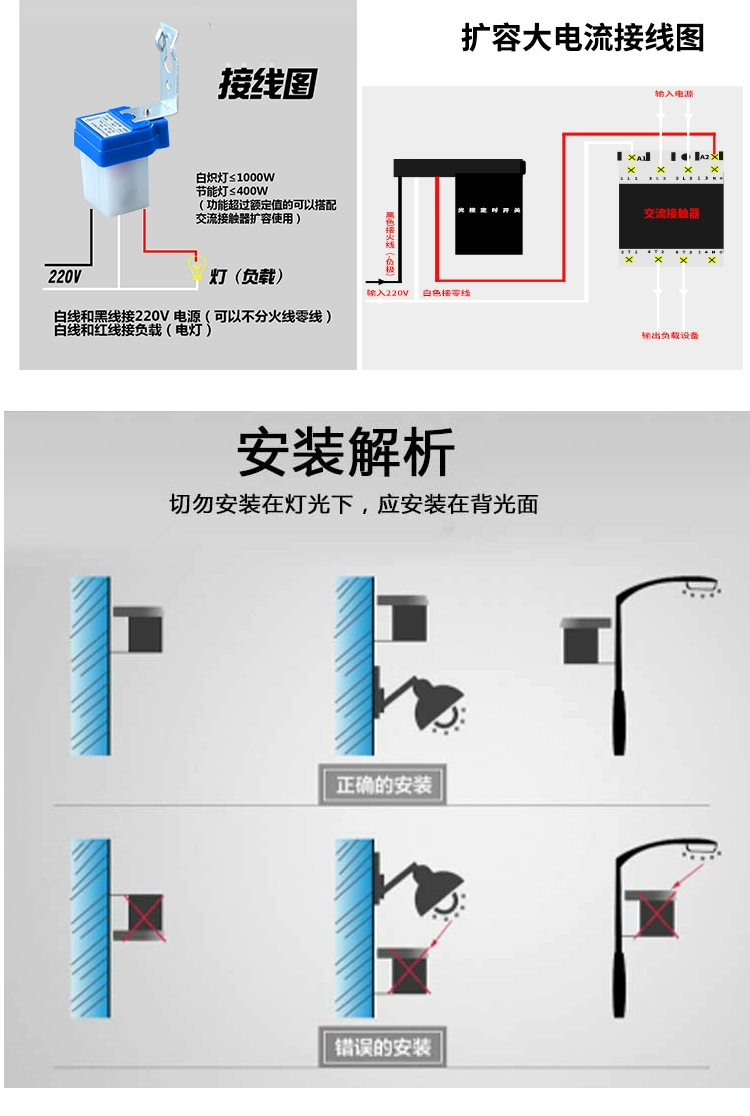 